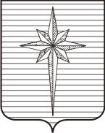 Дума ЗАТО ЗвёздныйРЕШЕНИЕ00.00.2021											№ 000О внесении предложений о кандидатурах на должность председателя Контрольной комиссии ЗАТО ЗвёздныйВ соответствии со статьей 6 Федерального закона от 07.02.2011 № 6-ФЗ «Об общих принципах организации и деятельности контрольно-счетных органов субъектов Российской Федерации и муниципальных образований», Уставом ЗАТО Звёздный, статьёй 5 Положения о Контрольной комиссии ЗАТО Звёздный, утверждённого решением Думы ЗАТО Звёздный от 30.09.2021 № 210 в целях внесения предложений о кандидатурах на должность председателя Контрольной комиссии ЗАТО ЗвёздныйДума ЗАТО Звёздный РЕШИЛА:1. Установить срок внесения предложений о кандидатурах на должность председателя Контрольной комиссии ЗАТО Звёздный до 06.10.2021 включительно.2. Предложения о кандидатурах на должность председателя Контрольной комиссии ЗАТО Звёздный субъектам внесения предложений о кандидатурах на должность председателя Контрольной комиссии ЗАТО Звёздный направлять секретарю Думы ЗАТО Звёздный по адресу: 614575, Пермский край, пос. Звёздный, ул. Ленина, 11А, кабинет № 215, контактные телефоны 297-01-01, 297-06-46, 297-06-47, 297-06-48 (добавочный номер для всех номеров 215) ежедневно с 08.30 до 12.00 и с 13.00 до 17.00.3. Предложения о кандидатурах на должность председателя Контрольной комиссии ЗАТО Звёздный вносятся представлением по форме согласно Положению о Контрольной комиссии ЗАТО Звёздный, утвержденному решением Думы ЗАТО Звездный от 30.09.2021 № 210, лично или через доверенное лицо (с надлежащим образом оформленными полномочиями) или по почте.4. Назначить внеочередное заседание Думы ЗАТО Звёздный по рассмотрению предложений по кандидатурам на должность председателя Контрольной комиссии ЗАТО Звёздный и назначению председателя Контрольной комиссии ЗАТО Звёздный на 07.10.2021 в 17.00.Заседание Думы ЗАТО Звёздный по данному вопросу будет считаться правомочным при присутствии на нем не менее 2/3 от установленного числа депутатов Думы ЗАТО Звёздный.5. Присутствие кандидата на должность председателя Контрольной комиссии ЗАТО Звёздный (далее – кандидат) на заседании Думы ЗАТО Звёздный, на котором рассматривается вопрос о назначении председателя Контрольной комиссии ЗАТО Звёздный, является обязательным.Кандидат выступает на заседании Думы ЗАТО Звёздный с концепцией организации деятельности Контрольной комиссии ЗАТО Звёздный.После заслушивания кандидата депутаты Думы ЗАТО Звёздный могут задать кандидату вопросы.6. В случае если ни один из кандидатов не набрал большинство голосов от числа присутствующих на заседании Думы ЗАТО Звёздный депутатов Думы ЗАТО Звёздный Дума ЗАТО Звёздный принимает решение о проведении повторного заседания Думы ЗАТО Звёздный по рассмотрению предложений по кандидатурам на должность председателя Контрольной комиссии ЗАТО Звёздный и назначению председателя Контрольной комиссии ЗАТО Звёздный.7. Опубликовать настоящее решение в информационном бюллетене ЗАТО Звёздный «Вестник Звёздного».8. Настоящее решение вступает в силу после дня его официального опубликования.Председатель Думы ЗАТО Звёздный		         И.А. Ободова